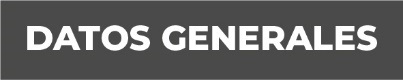 Nombre: Paula Arenas MartínezGrado de Escolaridad Contador PúblicoCédula Profesional (Licenciatura) 5445385Teléfono de Oficina 0178383 71210Correo Electrónico Formación Académica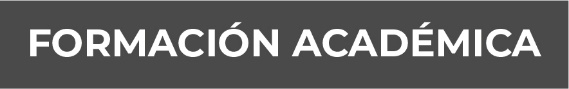 Año: 1997- 2000Esc: Universidad de Matamoros: Estudios de Licenciatura en Contaduría Pública.Año: 2002Esc:Universidad del Noreste:      Taller de prácticas Contables, Auditoria, Finanzas y Sueldos y Salarios.Año: 2005Esc.Secretaria de Hacienda Tributaria:     Medios de defensa ante el Fisco, Registro y trámites ante Hacienda cálculo de impuesto y pagos provisionales.Año: 2006	Esc. Colegio de Contadores Públicos de Matamoros A.C.: Reformas Fiscales, Nuevos Formatos de declaración anual, declaraciones informativas y Prima de Riesgo Manejo del Deem e importación del sistemade nóminas para la declaración de sueldos y salarios.Año: 2007Esc. Concilium Empresarial del Estado de Campeche.: Reformas    Fiscales  y  Reformas  de   Declaraciones informativas.     Año: 2017                                                                                                        Esc: Asociación Nacional de Organismos de Fiscalización Superior y Control Gubernamental, A. C: Diplomado Virtual de la Ley de Disciplina Financiera Año: 2017Esc: Asociación Nacional de Organismos de Fiscalización Superior y Control Gubernamental, A. C: Diplomado Virtual de Contabilidad Gubernamental.Trayectoria Profesional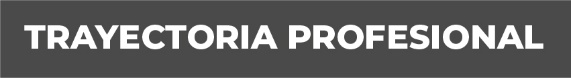 Fiscalía General del Estado.Sep-2016-A la fechaEnlace AdministrativoFiscalía General del Estado.Jun/2016- sep-2016Auxiliar Administrativo.Municipio de Tuxpan Año: 2011-2014Subcoordinador Operativo AdministrativoGeokinetics de México S. A. de C.V.Año: 2011-2011Coordinador de Recursos Humanos (México)Geokinetics de México S. A. de C.V.Año: 2009-2010 Jefa de Recursos Humanos (México)Geokinetics de México S. A. de C.V.Año: 2008-2009Asistente de Recursos Humanos Conocimiento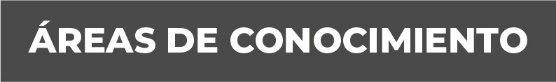 Administración, Finanzas, Contabilidad General,Recursos Humanos, Nominas E Imss, Logística y controlDe documentación. 